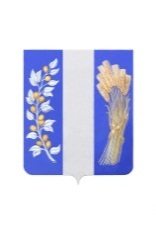 РЕСПУБЛИКА БУРЯТИЯАДМИНИСТРАЦИЯ МУНИЦИПАЛЬНОГО ОБРАЗОВАНИЯ«БИЧУРСКИЙ РАЙОН» от « 25 »  июня 2014 года						    №  148 –р с. БичураРАСПОРЯЖЕНИЕО внесении изменений в Распоряжение от 01.08.2011 г. №191-рВо исполнение Протокола заседания Комиссии по повышению качества и доступности государственных и муниципальных услуг в Республике Бурятия от 03.06.2014 №9  в распоряжение Администрации МО «Бичурский район» от 19.09.2012 г №439-р внести следующие изменения: Добавить пункт 1.4  следующего содержания: « Назначить ответственным лицом,  по заполнению показателей в системе мониторинга показателей процессов предоставления муниципальных услуг и межведомственного взаимодействия,  Ткачёву Н.С. - ведущего экономиста Комитета экономического развития Администрации МО «Бичурский район»Настоящее распоряжение вступает в силу со дня его подписания.Контроль за исполнением настоящего распоряжения возложить на заместителя руководителя Администрации МО «Бичурский район» по финансово-экономическим вопросам.Глава МО «Бичурский район»			                    В.Г.Калашников